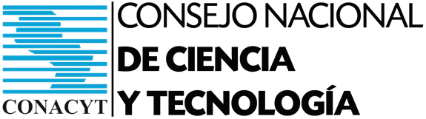 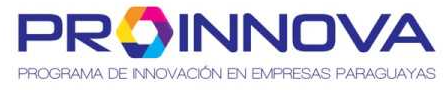 CARTA ACUERDO ENTRE EL ESTUDIANTE Y EL CONACYTYo, Nombre y Apellido del becario, con documento de identidad nº __________, de nacionalidad _________________, nacido/a en _____________, habiendo leído el reglamento de becarios del CONACYT, y aceptando los términos y condiciones pactados en el documento, me COMPROMETO a cumplir las obligaciones como becario/a, a cumplir con los requisitos del programa de posgrado y a entregar una copia del trabajo final del curso al CONACYT. Así también, me comprometo a actualizar mis datos en el CVPy al menos una vez al año y completar la encuesta de satisfacción o cualquier otra encuesta proporcionada por el CONACYT.Autorizo al Consejo Nacional de Ciencia y Tecnología – CONACYT a aplicar las sanciones, amonestaciones u otros correspondientes en caso de incumplimiento de los compromisos asumidos.Por otra parte, el CONACYT se compromete a velar por los derechos de los/as becarios/as del programa de posgrado apoyado por el CONACYT. En ________, a ___ del mes de ______________ del año 2019.Becario/a